VICONAGO (ITA)moderne 2 ½-Zimmer-Dachwohnungmit Terrasse, Schwimbad und schönem Seeblick………………………………………………………….…….………..….….….……………....…………………….appartamento sotto tetto di 2 ½ localicon terrazza, piscina e bellissima vista lago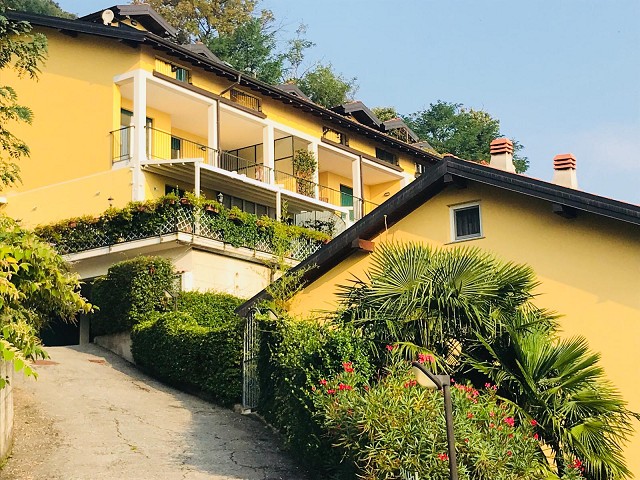 6                                        4180/2886Fr. 195’000.--Ubicazione     Regione: Lago MaggioreLocalità: I-21031 Cadegliano-Viconago, via Rovo 1Informazione sull’immobile                                                       Tipo dell’immobile: appartamento attico di 2 ½ locali con piscinaSuperficie abitabile: ca. 50 m2Anno di costruzione: 2008Rinnovazioni: 2018Posteggi: 1 garageLocali: 2Doccia/WC: 2                            Riscaldamento: a gasPavimento: piastrelle   Spese condominiali: Fr. 90.-- al mese                  Posizione: molto tranquilla e soleggiata con vista panoramicaVista lago: noPossibilità d’acquisti: siScuole: siMezzi pubblici: si                                        Distanza prossima città: 3 km Ponte TresaDistanza autostrada: 15 kmDescrizione dell’immobile    Quest’appartamento attico di 2 1/2 locali con piscina è situato in una posizione molto tranquilla e soleggiata 3 km sopra Ponte Tresa nel comune Cadegliano-Viconago alla via Rovo 1.L’edificio del 2008 è ben tenuto e in buono stato. L’appartamento è luminoso e moderno e ha un ambiente alto. L’appartamento comprende un atrio, un soggiorno/pranzo con cucina, una terrazza, una camera ed una doccia/WC. Una bellissima vista si estende sulla città Ponte Tresa e sul Lago di Lugano. La residenza ha una piscina con giardino. Si può usare l’appartamento come abitazione primaria o secondaria.L’immobile é facilmente raggiungibile in macchina. Un garage chiuso ed una cantina sono a disposizione. Il tragitto per Ponte Tresa dura 5 minuti. L’autostrada A2 a Lugano-Nord e l’autostrada a Varese sono raggiungibili in 20 minuti, anche gli aeroporti Agno e Malpensa. Nel comune si trova un negozio e centri commerciali sono vicini.Objektangaben:Ortschaft: I-21031 Cadegliano-Viconago, via Rovo 1Objekt Typ: 2 ½-Zimmer-Dachwohnung mit Terrasse und AussenschwimmbadLage: sehr ruhige und sonnige PanoramaseeblicklageStockwerk: DachgeschossLift: neinWohnfläche: ca.  50 m2Baujahr: 2008Renovationen: 2018Parkplätze: EinzelgarageDusche/WC: 1Heizung:GaszentralheizungBodenbelag: PlattenNebenkosten: Fr. 90.-- im Monat Einkaufsmöglichkeiten: jaOeffentliche Verkehrsmittel: jaDistanz zur nächsten Stadt: 3km (Ponte Tresa)Distanz zur CH- Grenze: 3kmDistanz zur Autobahn: ca. 15kmObjektbeschreibung:Diese schöne und moderne 2 ½-Zimmer-Dachwohnung liegt 3km oberhalb von Ponte Tresa in Viconago, Italien, an der Via Rovo 1. Die 2008 erbaute Wohnung befindet sich in einem guten und gepflegten Zustand. Sie wirkt sehr hell und wohnlich und bietet ein modernes und gleichzeitig heimeliges Ambiente. Über eine Innentreppe von der Garage oder von aussen am Schwimmbad vorbei gelangt man im 2.OG zum Eingang der Wohnung. Das Entrée führt rechts in den Wohn-/Essbereich mit offener Küche und auf der linken Seite zur Dusche/WC sowie zum charmanten Schlafzimmer. Die schönen, abgeschrägten Holdecken mit grossen Balken und verschiedenen Erkern geben allen Räumlichkeiten einen besonderen Charme. Von der Dachterrasse erstreckt sich ein herrlicher Ausblick auf Ponte Tresa, Caslano und auf den Luganersee. Zur Wohnung gehört vis à vis der Garage noch ein grosser Kellerraum. Ein schönes, gepflegtes Aussenschwimmbad mit Liegewiese kann gemeinsam mit den anderen Wohnungseigentümern der Ferienresidenz genutzt werden. Diese Wohnung dient als schöner Feriensitz oder ist wie heute als Hauptwohndomizil nutzbar.Die Residenz ist mit dem Auto gut erreichbar. Es steht eine Einzelgarage zur Verfügung. Die Schweizer Grenze in Ponte Tresa und der Luganersee sind in nur 5 Minuten erreichbar. Die Autobahnen in Varese und Lugano-Nord sowie die Flugplätze Agno und Malpensa sind ca. 20 Fahrminuten entfernt. Im Dorf gibt es ein Einkaufsgeschäft.     Eingangsbereich, Wohn-/Esszimmer mit Küche        zona entrata, soggiorno/pranzo e cucina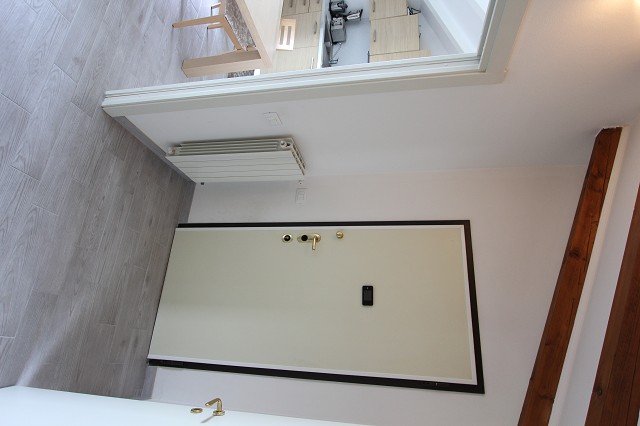 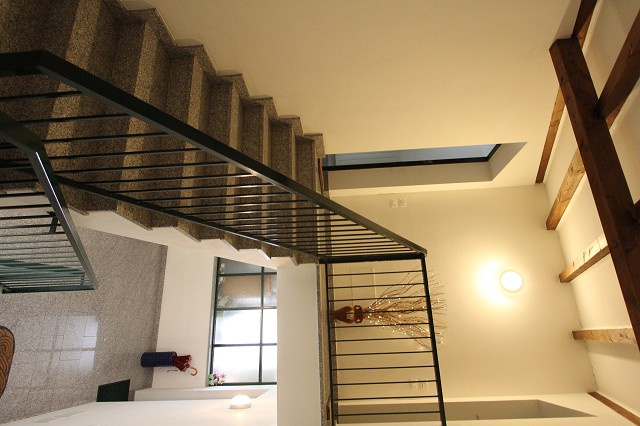 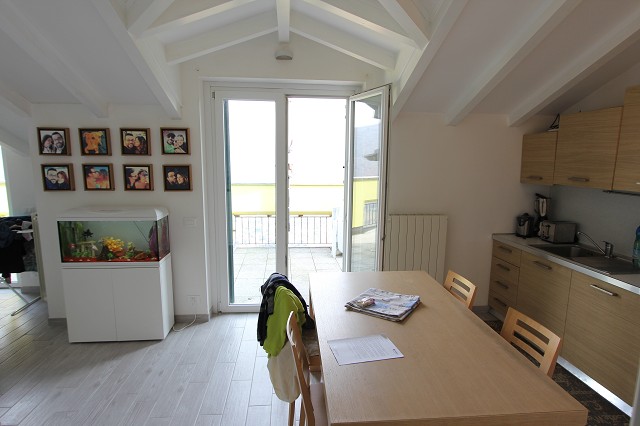 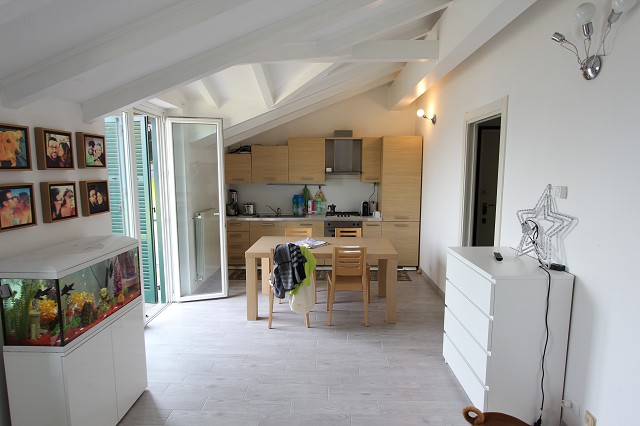 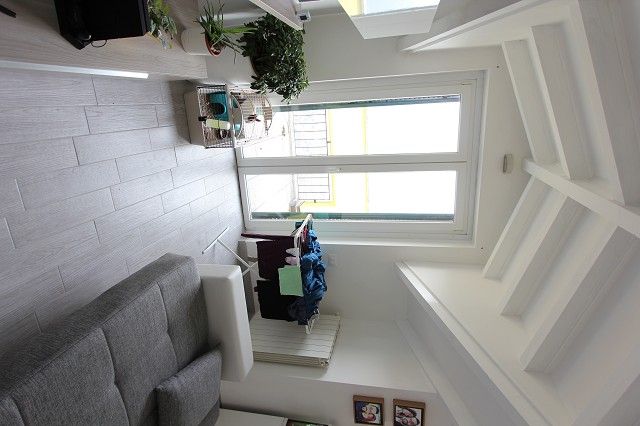 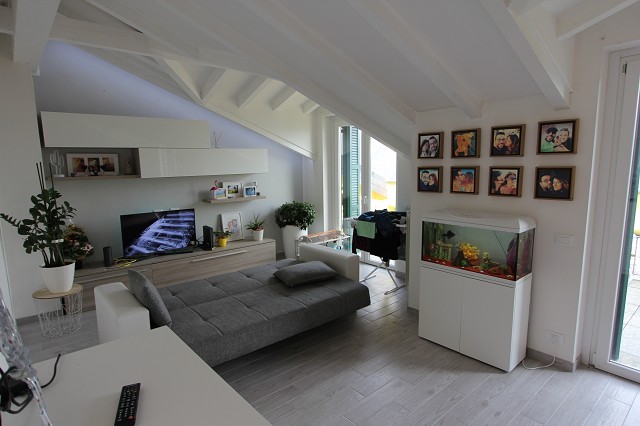               Dusche/WC, Schlafzimmer und Garage        doccia/WC, camera da letto e garage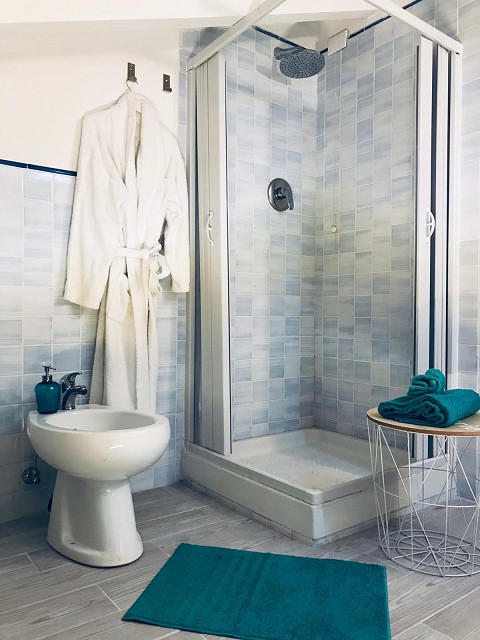 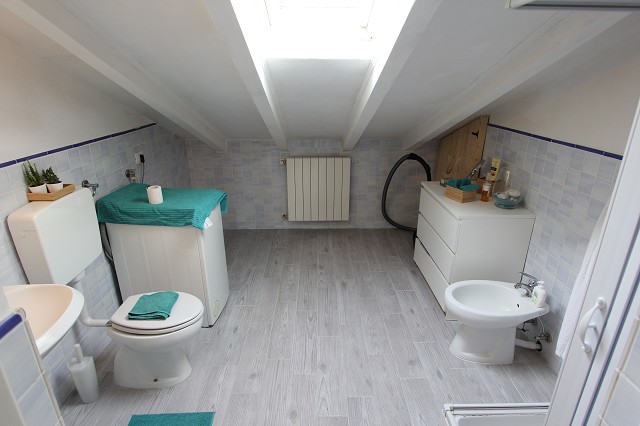 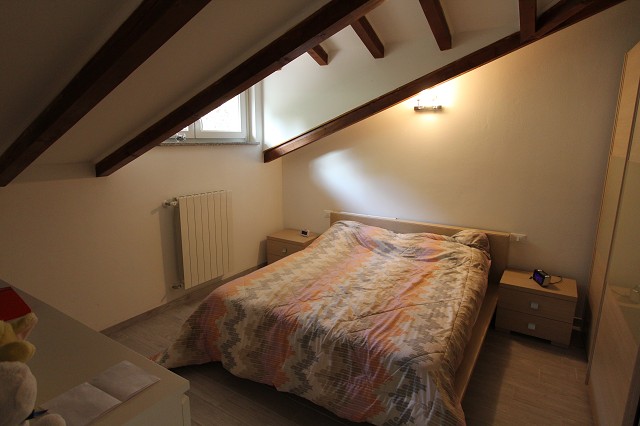 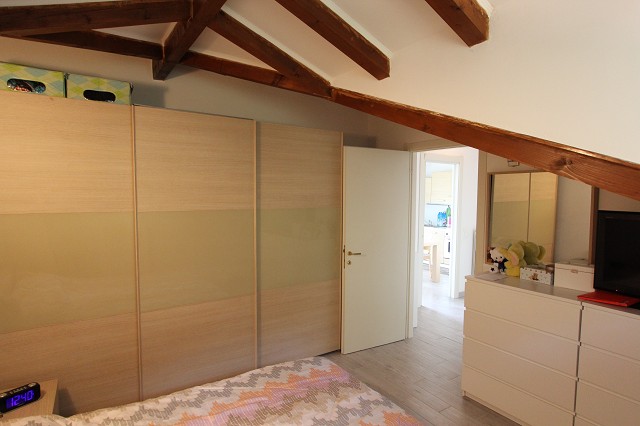 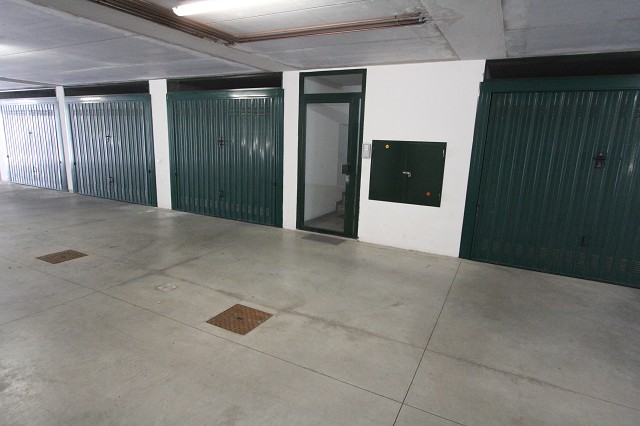 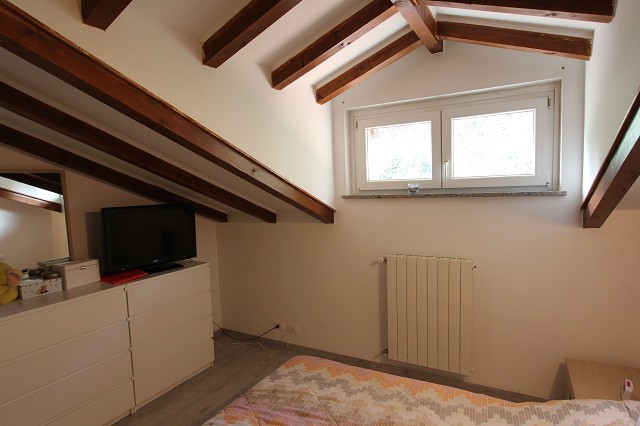 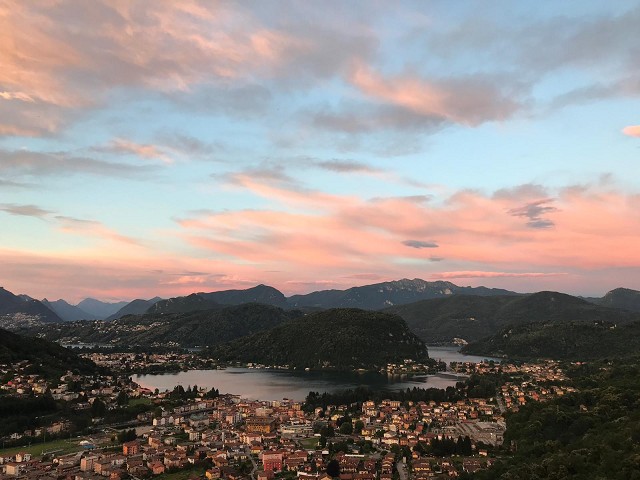 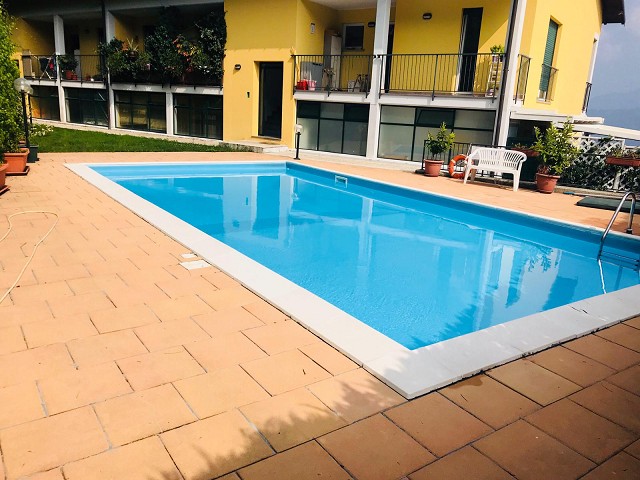   TICINO | Ascona                                          Terrasse mit Seesicht        terrazza con vista lago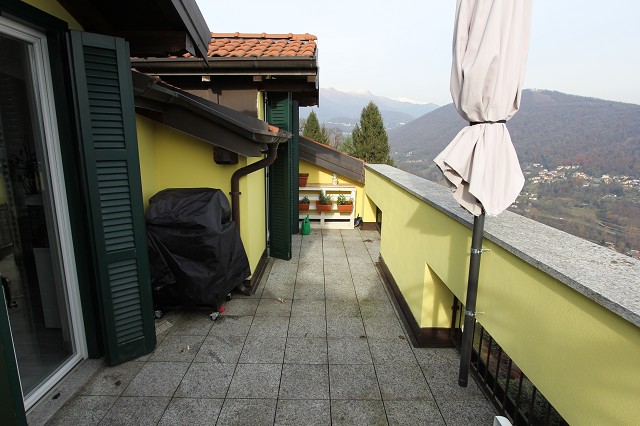 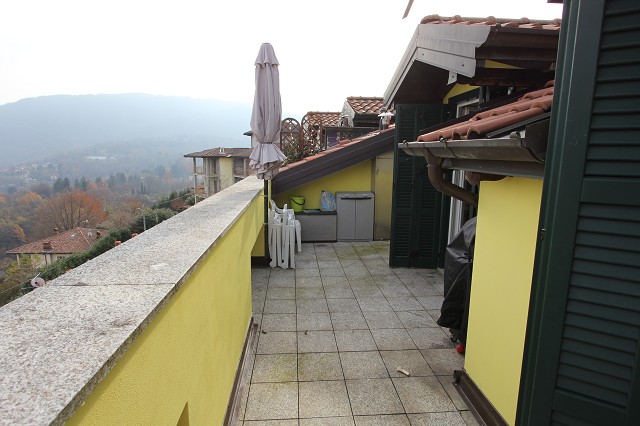 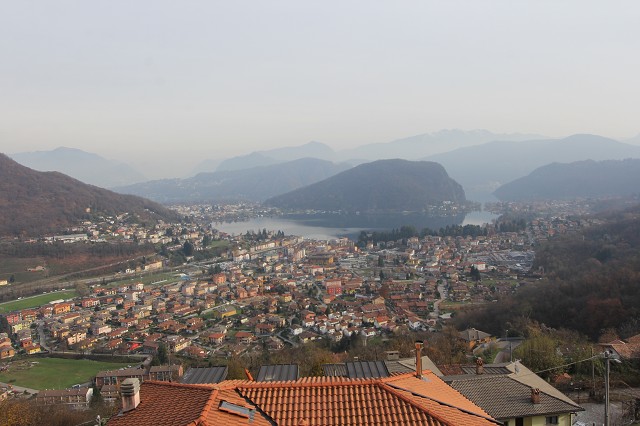 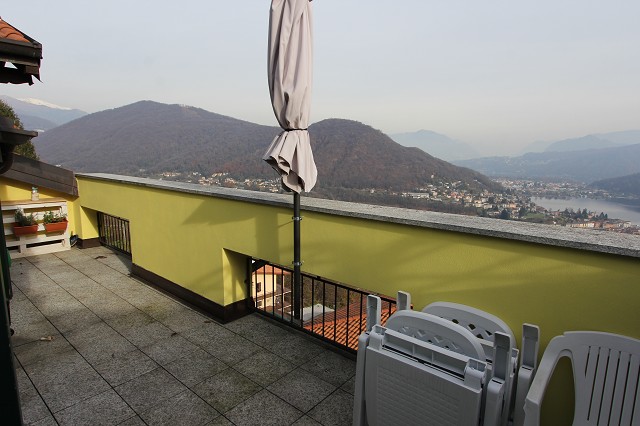 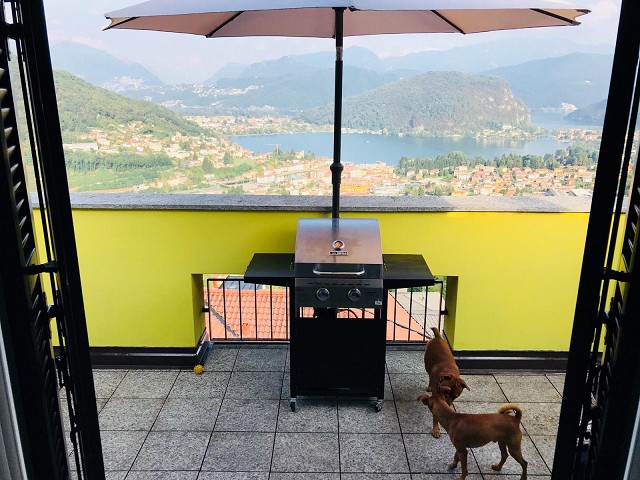 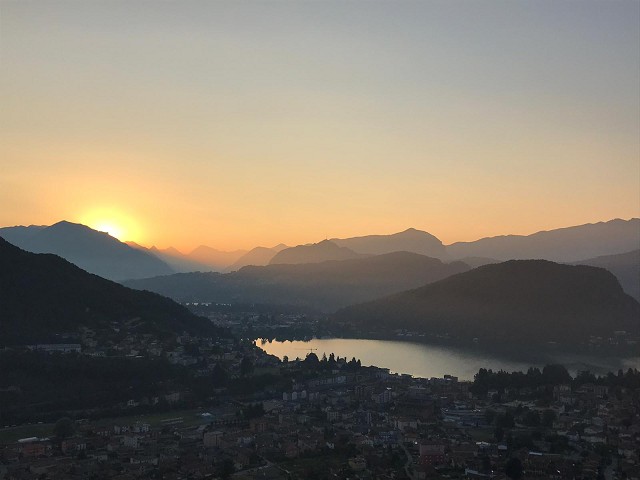       	                  Schwimmbad und Liegewiese          piscina esterna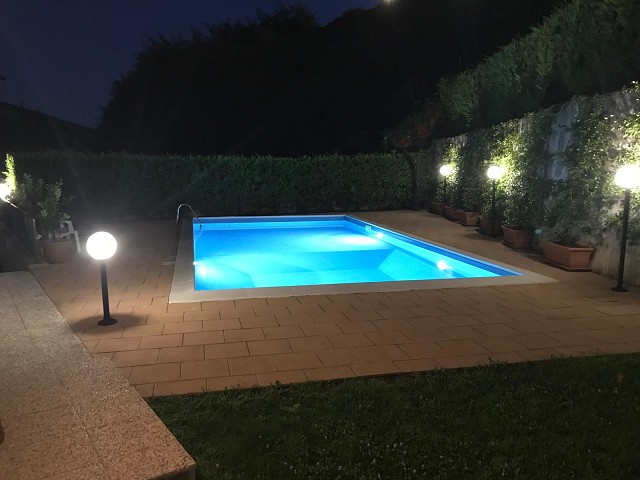 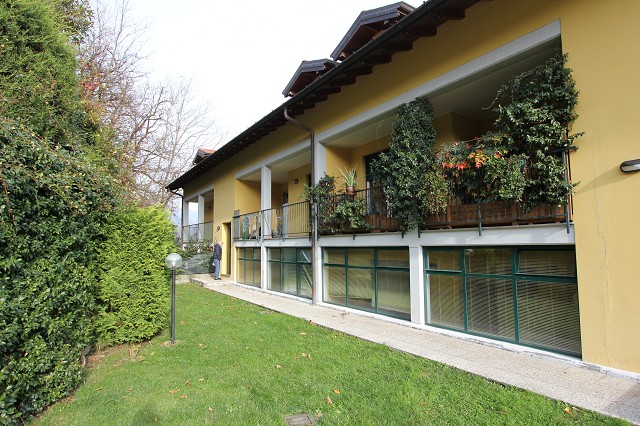 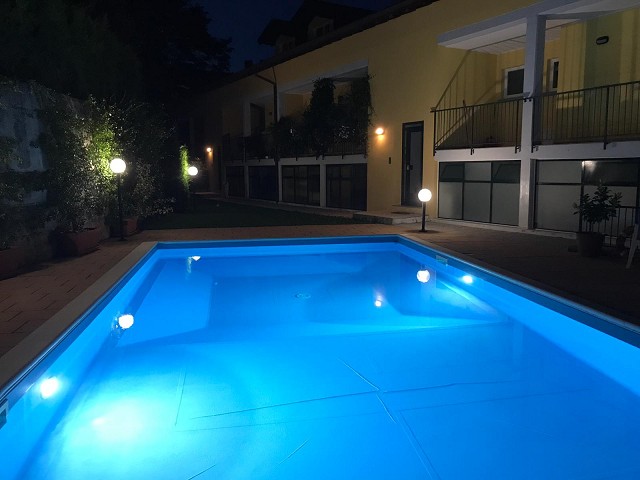 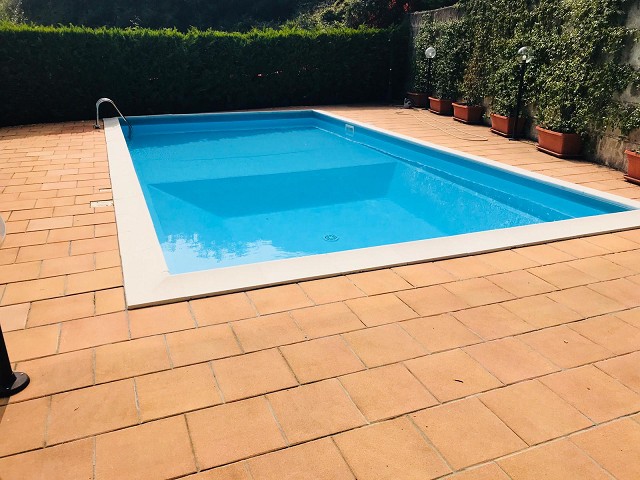 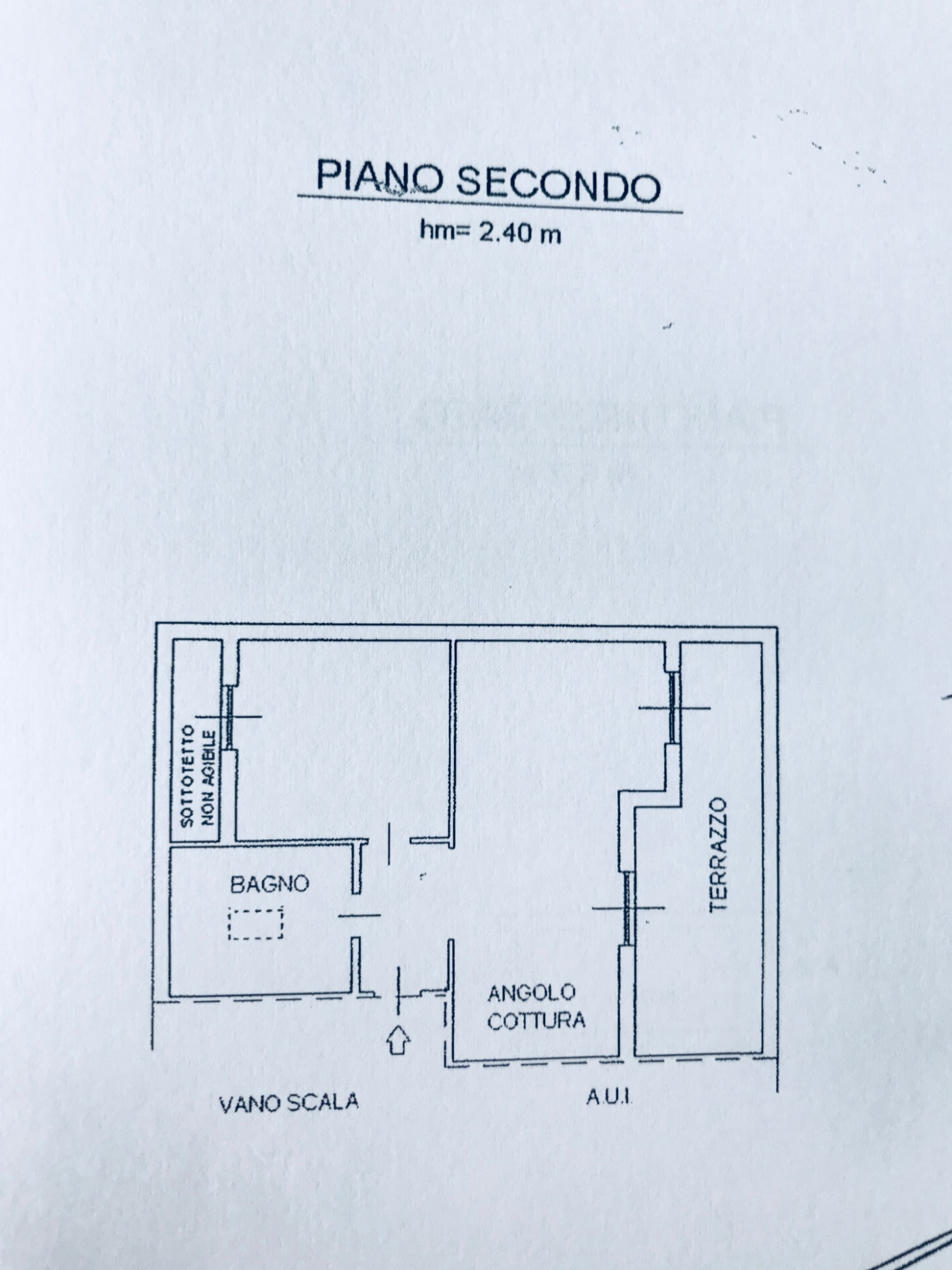 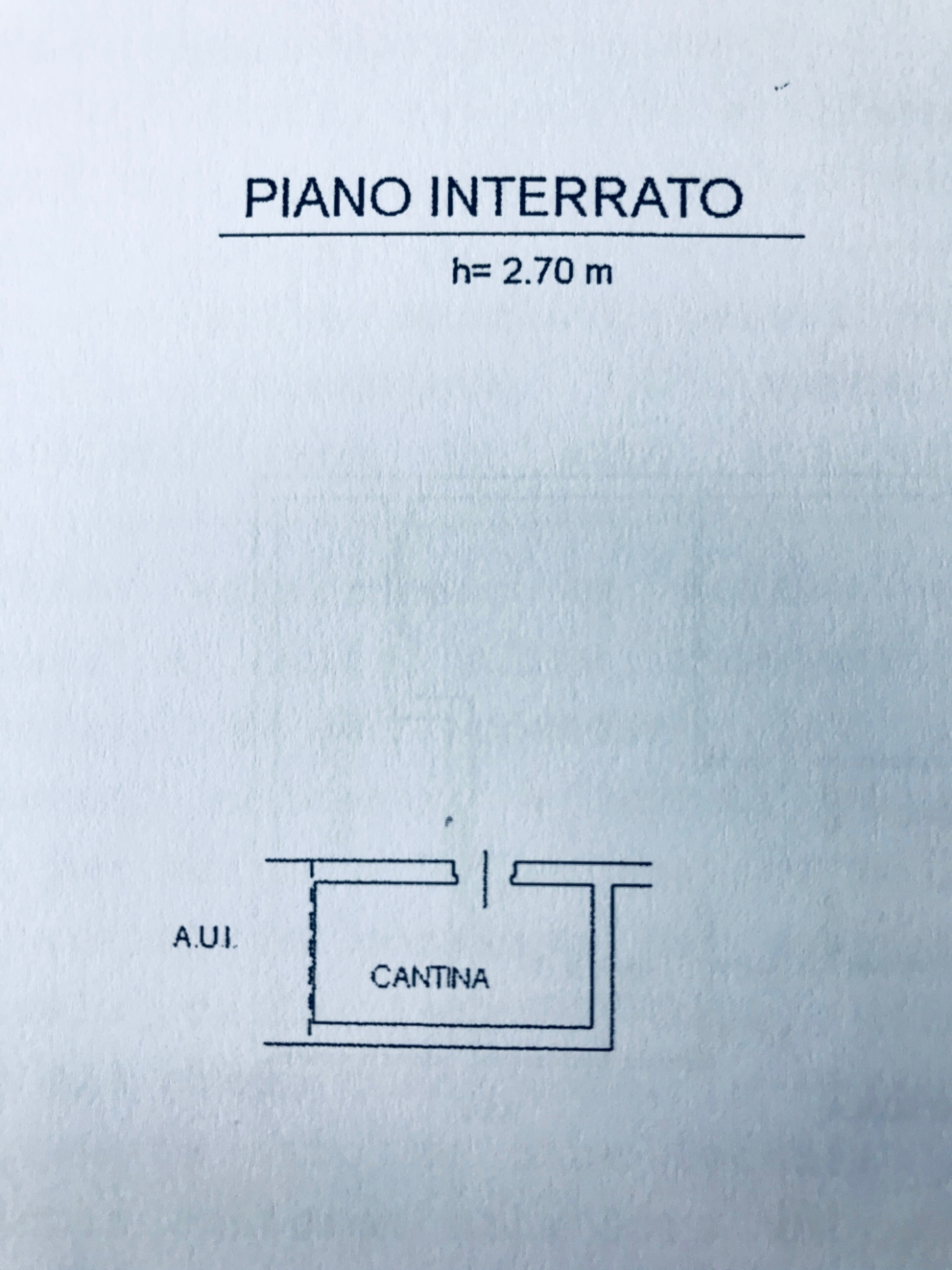 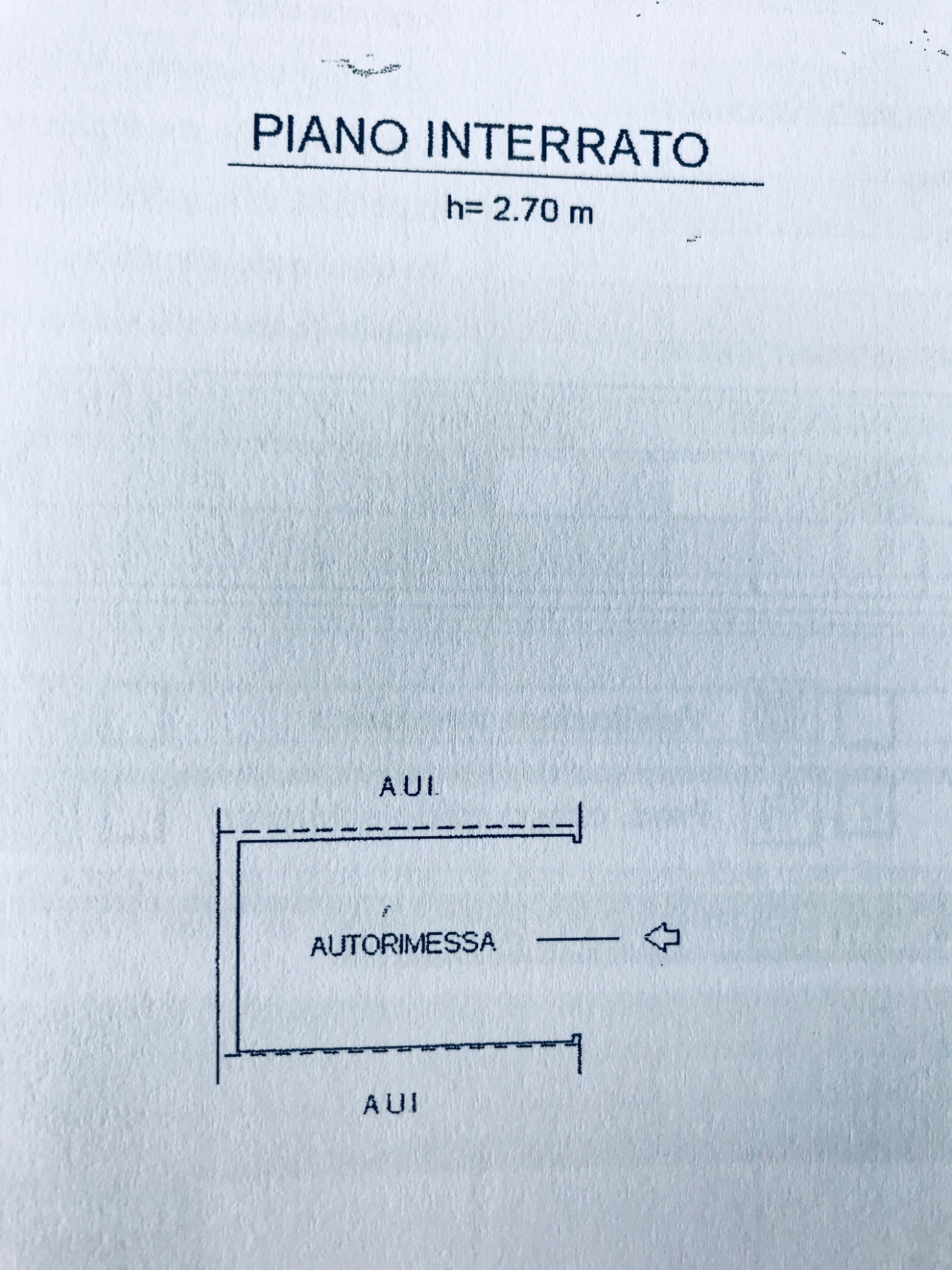 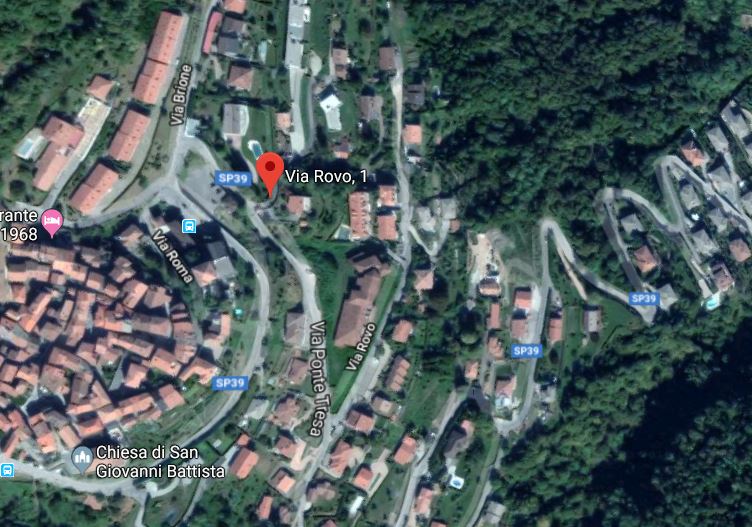 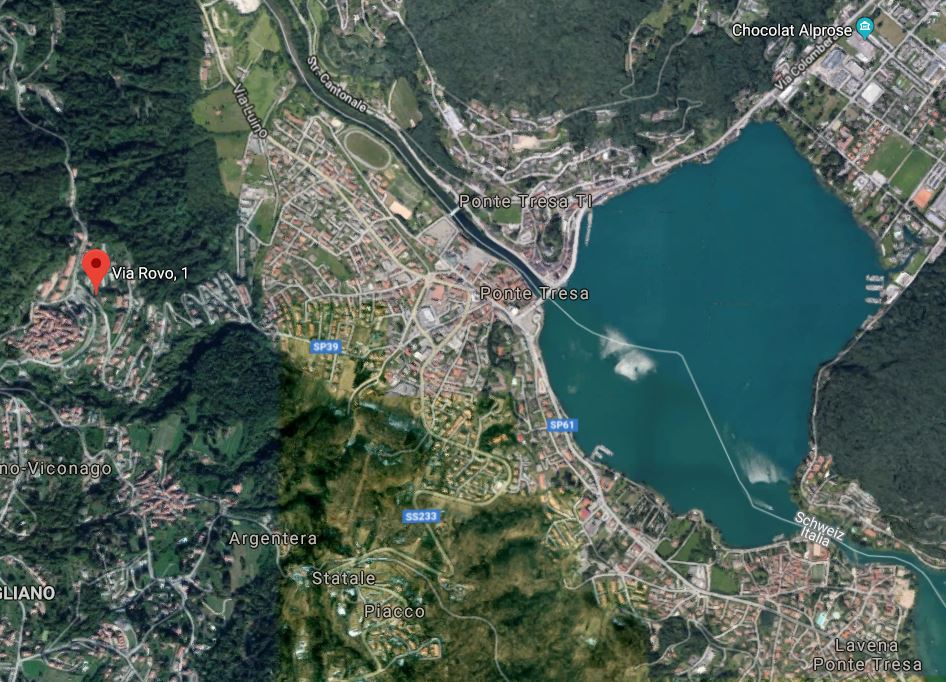 ICINO |   Caslano